Friday11:00-16:00 CLEANINGCleaning RoomsCleaning Mo'adonCleaning ClassroomBringing supply to classroom: toilet paper, cutleries, plates, food from catering Setting classroom into dining erea 16:30-17:30 Kol Ami greets Shabbat17:30 Kabalat Shabbat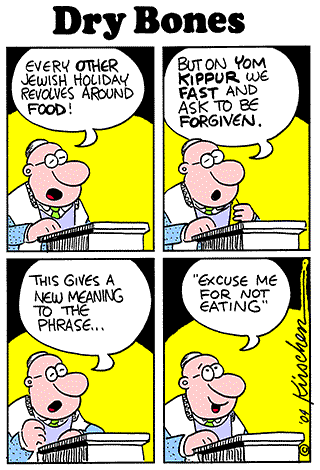 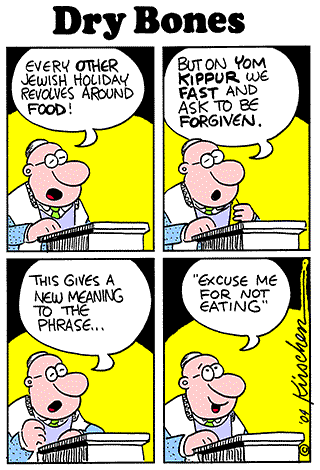 19:00 Yummy Shabbat Dinner21:00 The best Oneg Shabbat EVER!ShabbatPreparing Kidush10:30 KidushCleaning classroomWarming up lunch food11:30-12:30 Yarden's lessonSetting classroom into dining erea12:30 Its time to feast! Lunch!Cleaning lunch, setting classroomBREAK17:00 Shalishides (Don’t know what is it?! Come and find out!)Preparing dinnerSetting classroom into dining erea18:30  Really? We're eating again?! DinnerCleaning dinnerSetting classroom Havdalah